Publicado en Gipuzkoa el 31/03/2023 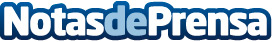 La nueva Guía ‘Invertir en el País Vasco 2023’ se difundirá en más de 157 países para atraer inversiones extranjeras a EuskadiSegún los autores de Sayma Consultores que han elaborado esta guía, expertos asesores en inversiones internacionales, los inversores extranjeros valoran especialmente en Euskadi su sólido sector industrial, su clara apuesta por la innovación y la industria 4.0, su buena conexión logística, su talento, así como el hecho de contar con un régimen fiscal propio con autonomía financiera y gran calidad de vidaDatos de contacto:SAYMA Comunicación943223750Nota de prensa publicada en: https://www.notasdeprensa.es/la-nueva-guia-invertir-en-el-pais-vasco-2023_1 Categorias: Internacional Nacional Finanzas País Vasco http://www.notasdeprensa.es